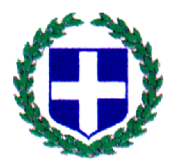               ΕΛΛΗΝΙΚΗ  ΔΗΜΟΚΡΑΤΙΑ      ΥΠΟΥΡΓΕΙΟ ΠΑΙΔΕΙΑΣ, ΕΡΕΥΝΑΣ                                              Μητρόπολη:   15/10/2018                 & ΘΡΗΣΚΕΥΜΑΤΩΝ                                                             ΠΕΡΙΦΕΡΕΙΑΚΗ Δ/ΝΣΗ  Π/ΘΜΙΑΣ                                            Αρ. Πρωτ:  297                             & Δ/ΘΜΙΑΣ ΕΚΠ/ΣΗΣ ΘΕΣΣΑΛΙΑΣ                                                              Δ/ΝΣΗ Δ/ΘΜΙΑΣ ΕΚΠ/ΣΗΣ Ν. ΚΑΡΔΙΤΣΑΣ      ΓΥΜΝΑΣΙΟ – Λ.Τ. ΜΗΤΡΟΠΟΛΗΣ       ΘΕΜΑ: Πρόσκληση εκδήλωσης ενδιαφέροντος για πραγματοποίηση τετραήμερης σχολικής εκδρομής.          Σχετ: 33120/ΓΔ4/28-2-2017    Η Γ΄Λυκειακή τάξη της Μητρόπολης προτίθεται να πραγματοποιήσει τετραήμερη εκδρομή με τρεις διανυκτερεύσεις,από 30-11-2018 έως και 3-12-2018 στην Αθήνα με τη συμμετοχή δώδεκα (12) μαθητών  και δύο (2) συνοδών καθηγητών.  Παρακαλούμε να μας αποστείλετε μέχρι την Παρασκευή 19-10-2018 και ώρα 11:30΄ στο σχολείο, κλειστή προσφορά. Εκπρόθεσμες προσφορές δεν θα ληφθούν υπόψη. Με την προσφορά θα πρέπει να υπάρχει και υπεύθυνη δήλωση ότι το πρακτορείο διαθέτει ειδικό σήμα λειτουργίας, το οποίο βρίσκεται σε ισχύ ή επικυρωμένο αντίγραφο αυτού.Επιθυμούμε:Το λεωφορείο να είναι στη διάθεσή μας για την πραγματοποίηση όλων των μετακινήσεων.Ασφάλεια αστικής επαγγελματικής ευθύνης, σύμφωνα με την κείμενη νομοθεσία.Πρόσθετη ασφάλιση που καλύπτει τα έξοδα σε περίπτωση ατυχήματος ή ασθένειας.Ξενοδοχείο τριών αστέρων τουλάχιστον.Στο πρόγραμμα να περιλαμβάνονται οπωσδήποτε οι τόποι επισκέψεων και οι σχετικές μετακινήσεις που προβλέπονται από την πράξη συλλόγου διδασκόντων.Τα δωμάτια των μαθητών θα πρέπει να είναι τρίκλινα και των δυο καθηγητών, μονόκλινα.Σημειώνουμε ότι:Οι προσφορές θα ανοιχτούν όπως προβλέπει ο νόμος την ίδια ημέρα ενώπιον επιτροπής καθηγητών, αντιπροσώπων των μαθητών και του Συλλόγου Γονέων και Κηδεμόνων.Πρέπει να αναφέρεται η τελική συνολική τιμή της εκδρομής και η επιβάρυνση ανά μαθητή.ΠΡΟΓΡΑΜΜΑ ΕΚΔΡΟΜΗΣ1η Ημέρα: Παρασκευή 30-11-201807:00 Αναχώρηση από Μητρόπολη10:30 Ημίωρη στάση για ξεκούραση13:00 Άφιξη στην Αθήνα και τακτοποίηση στο Ξενοδοχείο14:00 Έξοδος για φαγητό17:00 Περιήγηση στο Σύνταγμα20:00 Δείπνο22:00 Επιστροφή στο Ξενοδοχείο.2η Ημέρα: Σάββατο 1-12-201809:00 Πρωινό, προετοιμασία για αναχώρηση από το Ξενοδοχείο10:30 Επίσκεψη στο Μουσείο της Ακρόπολης14:00 Φαγητό15:30 Επίσκεψη στο Λυκαβητό20:00 Δείπνο22:00 Επιστροφή στο Ξενοδοχείο3η Ημέρα: Κυριακή 2-12-201809:00 Πρωινό, προετοιμασία για αναχώρηση από το Ξενοδοχείο.10:00 Επίσκεψη στο Αρχαίο Θέατρο Διονύσου και στον αρχαιολογικό χώρο της Ακρόπολης14:00 Φαγητό.17:30 Περιήγηση στο ιστορικό κέντρο. Πλάκα-Μοναστηράκι20:00 Φαγητό22:00 Επιστροφή στο Ξενοδοχείο4η Ημέρα: Δευτέρα 3-12-201809:00 Πρωινό, προετοιμασία για αναχώρηση από το Ξενοδοχείο.10:00 Παρακολούθηση προγράμματος στο Πλανητάριο14:00 Φαγητό.17:00 Αναχώρηση για Μητρόπολη Καρδίτσας.19:00 Στάση για ξεκούραση.22:00 Άφιξη στη Μητρόπολη.                                                                                                                Ο Διευθυντής                                                                                                          Χρήστος Μαρκούτης        Πληροφορίες: Χρήστος ΜαρκούτηςΤηλέφωνο: 24410-55573 &55964FAX: 24410-55573E-MAIL :mail@gym-mitro.kar.sch.gr     ΠΡΟΣ :   Δ.Δ.Ε. Καρδίτσας       Κοιν.:   Τουριστικά Γραφεία